ИНСТРУКЦИЯ(как записаться в кружки  МБОУ СШ № 43)СЕРТИФИКАТ НА ЭТИ ЗАНЯТИЯ НЕ ТРАТИТСЯ, ОНИ БЕСПЛАТНЫЕЗаходим на сайт dop29.ru В правом верхнем углу нажмите на ВХОД.(через ГОСУСЛУГИ) Введите свою электронную почту и пароль 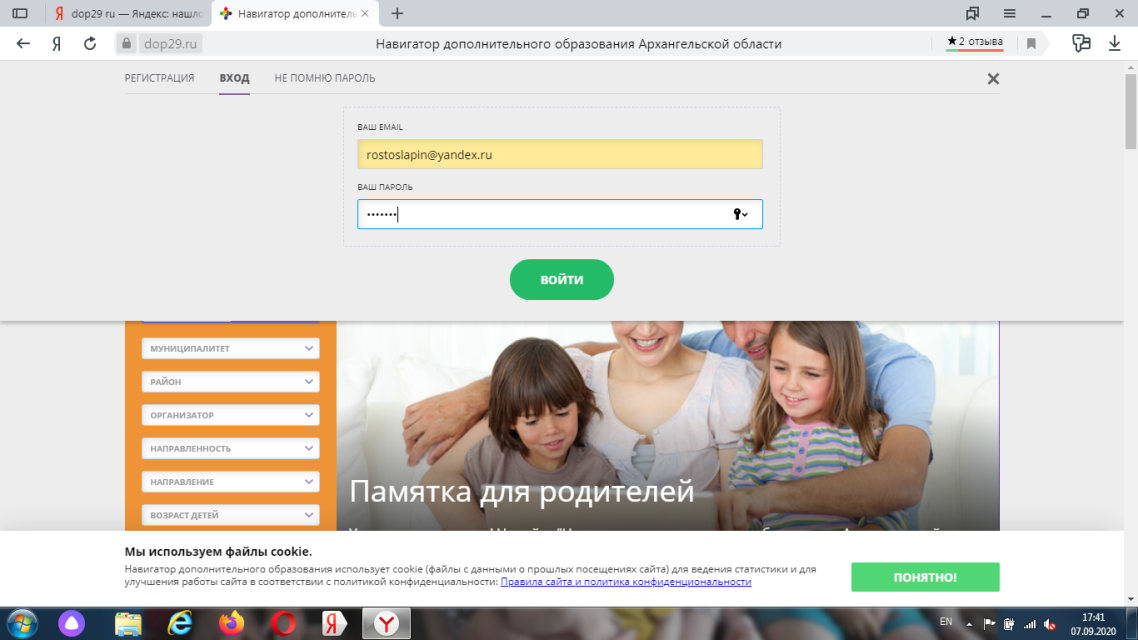 Выберите в левом столбике в графе муниципалитет ГО Архангельск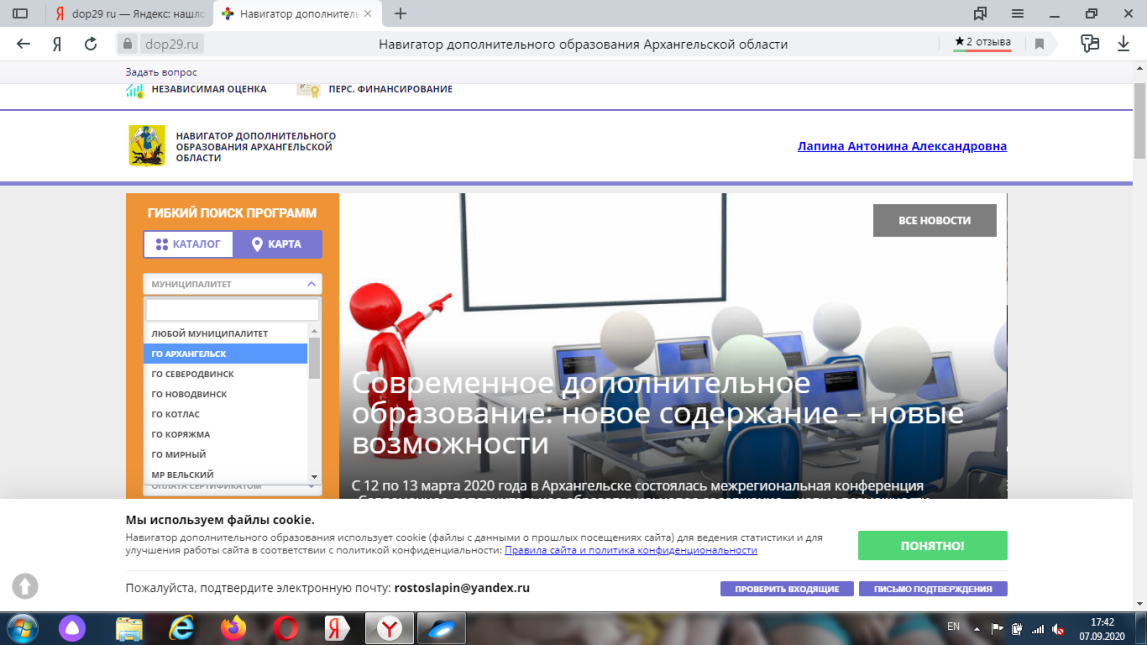 В графе ОРГАНИЗАТОР выберите МБОУ СШ №43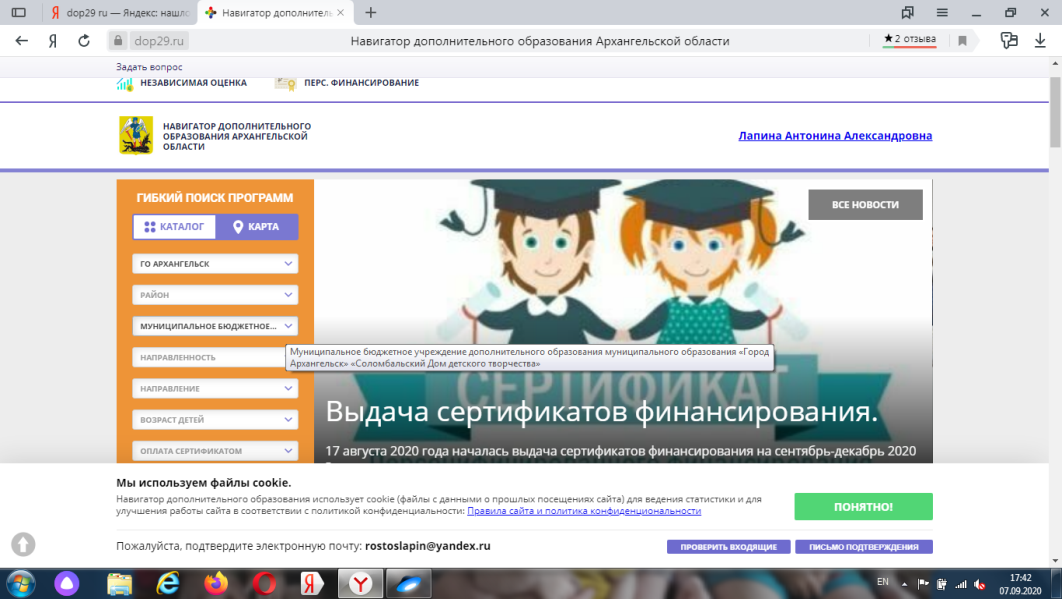 В графе НАПРАВЛЕННОСТЬ  (можно и не выбирать) 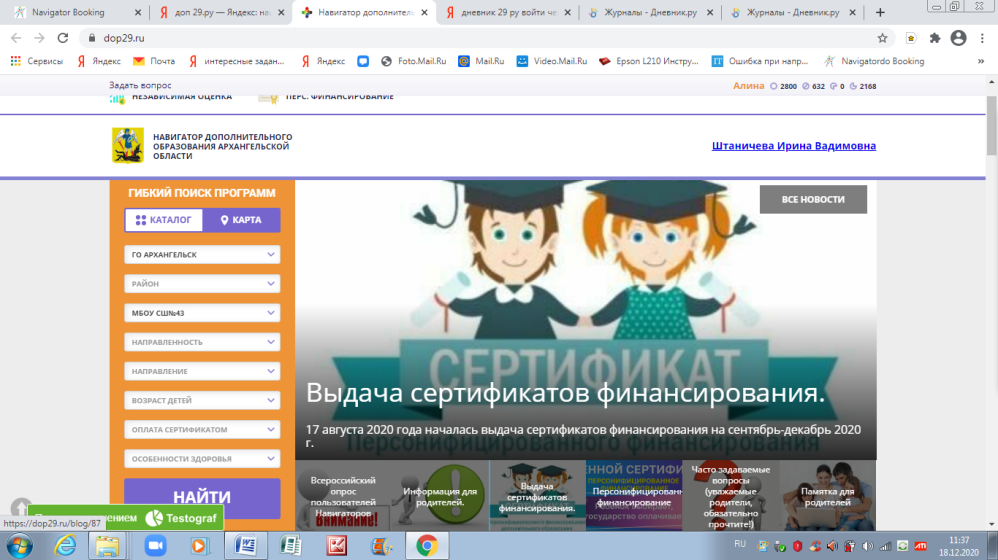 Нажмите НАЙТИВыбираем нужный кружок «Театральное  искусство»,ЮИД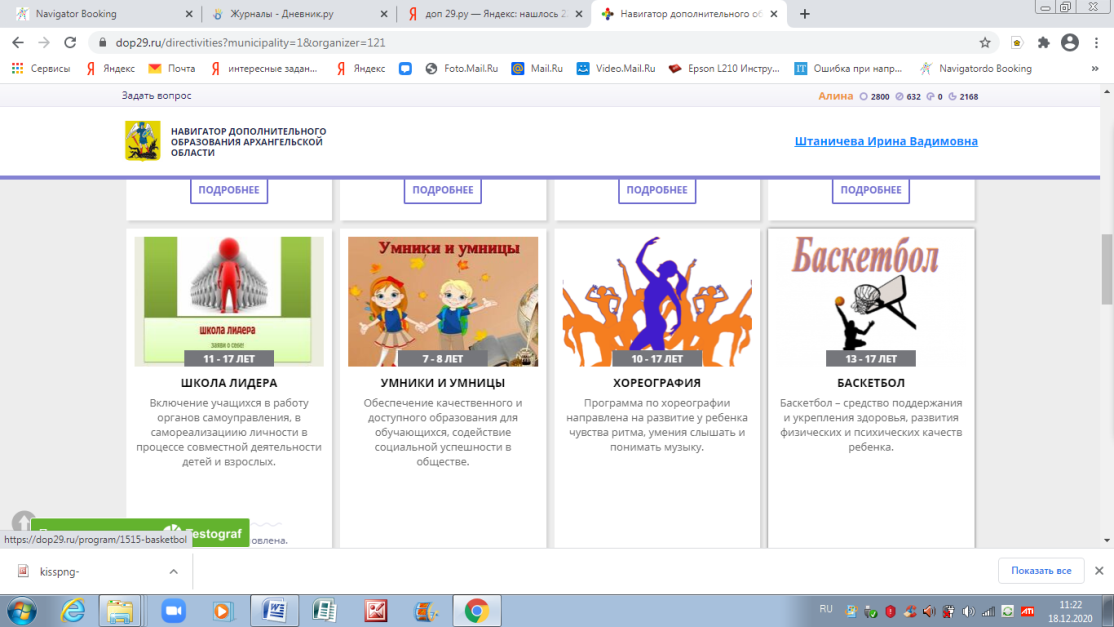 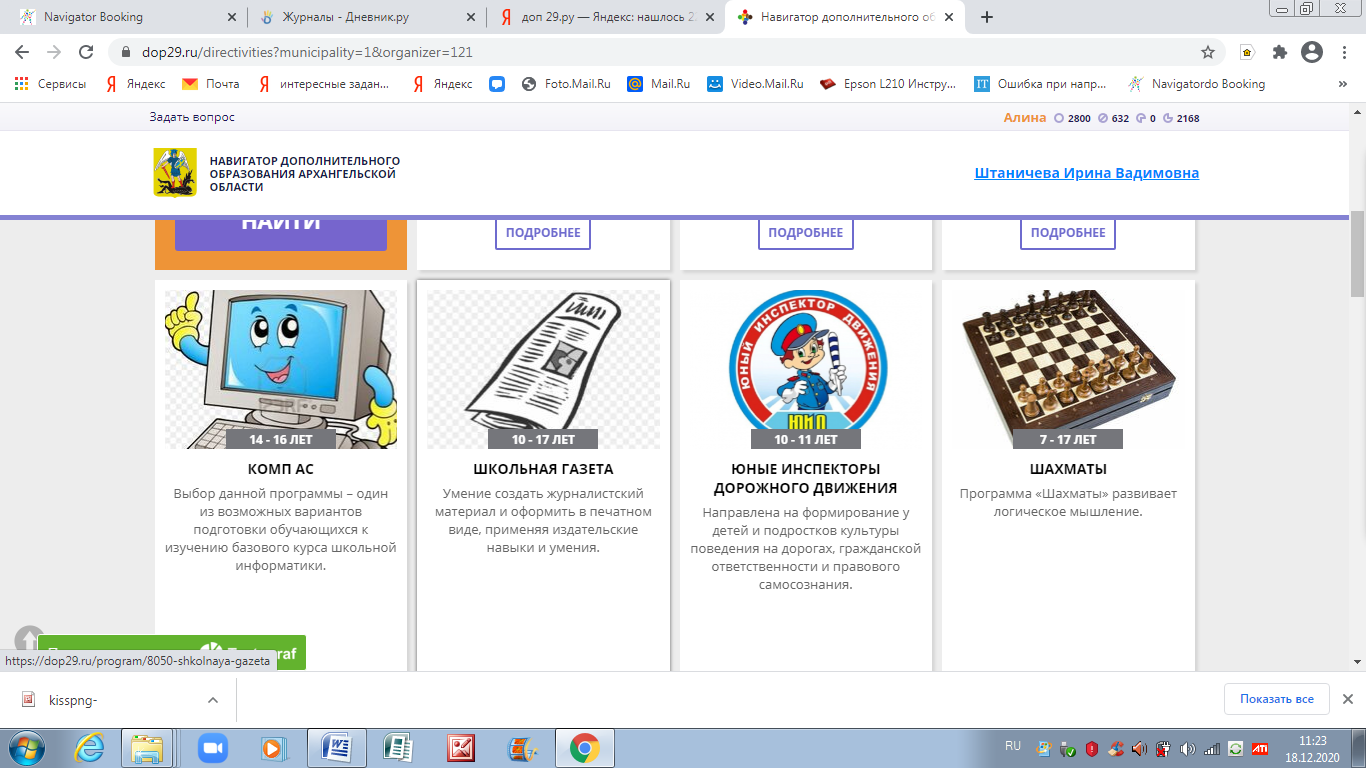 7. Нажмите на программу  «Театральное искусство», ЮИД8. Выберите ГРУППУ  (театр) -5-9 классЮИД –группа  ПДД 5А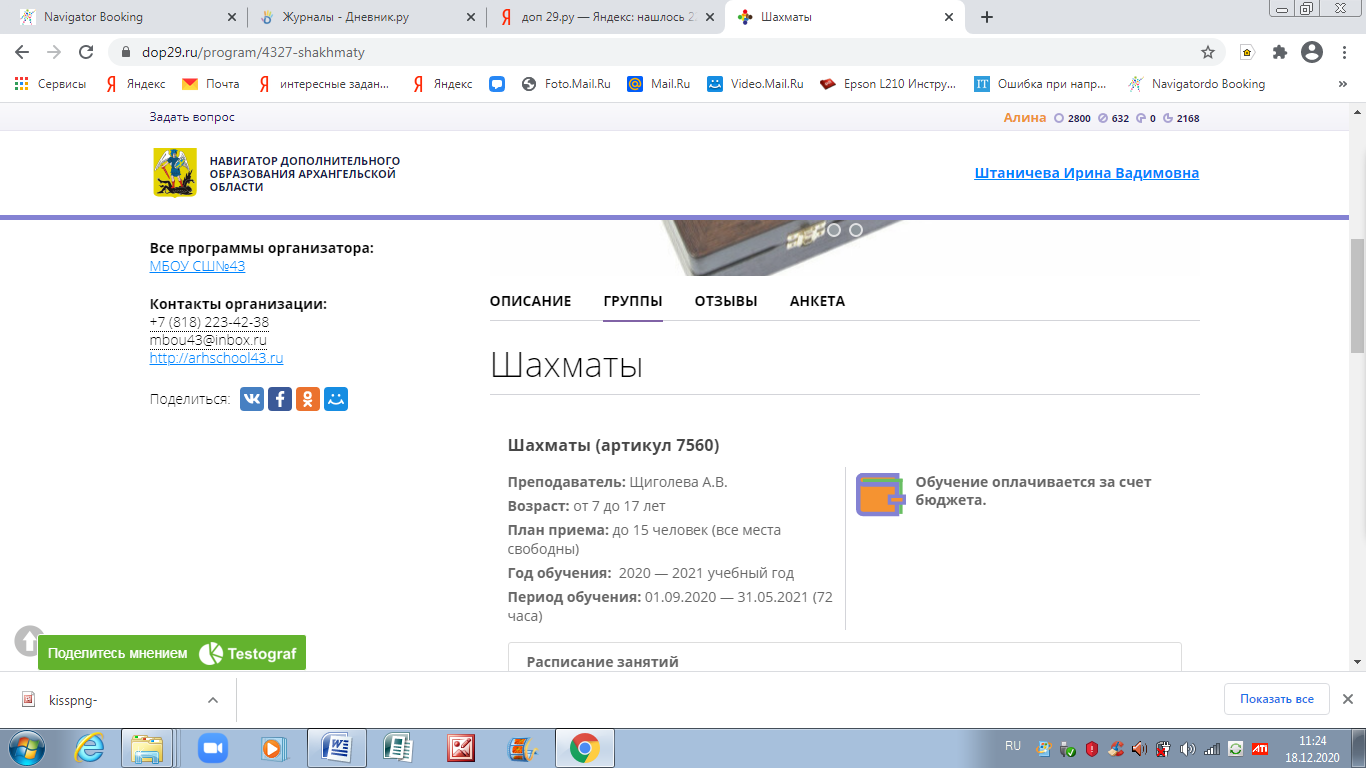 9. Выберите группу и нажмите ЗАПИСАТЬСЯ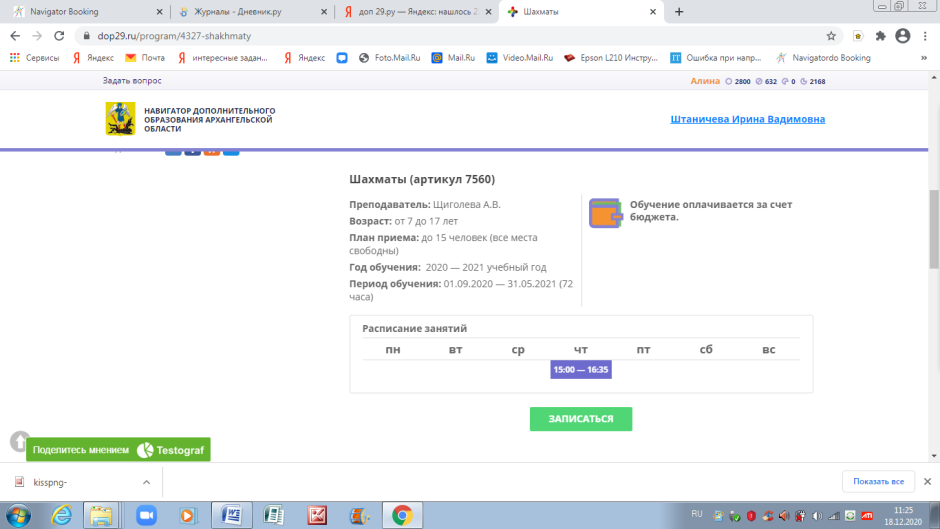 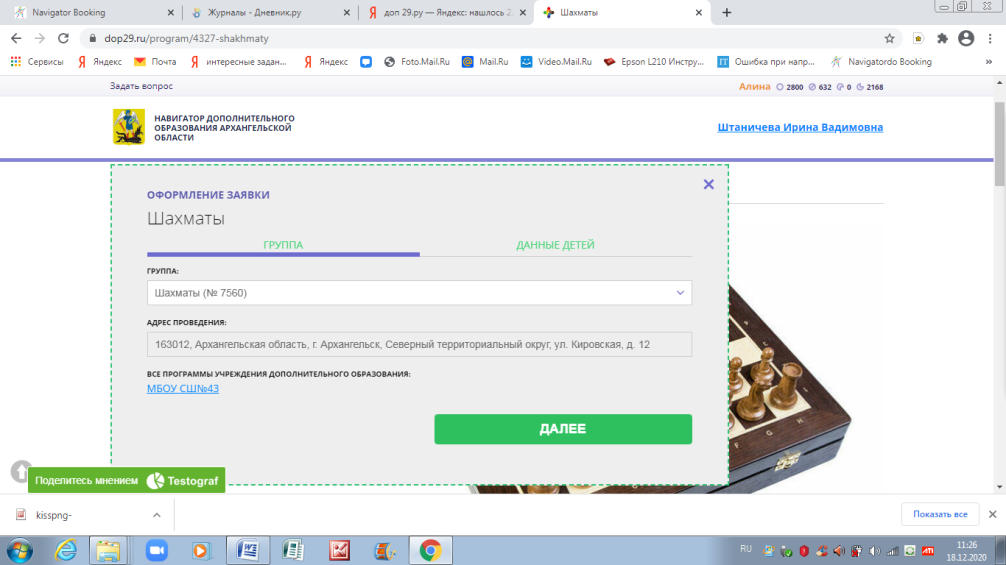 10. Подтвердите нажав ДАЛЕЕ, что занятия будут проходить в МБОУ СШ №4311.Поставьте галочку напротив своего ребенка, который учится в данном классе.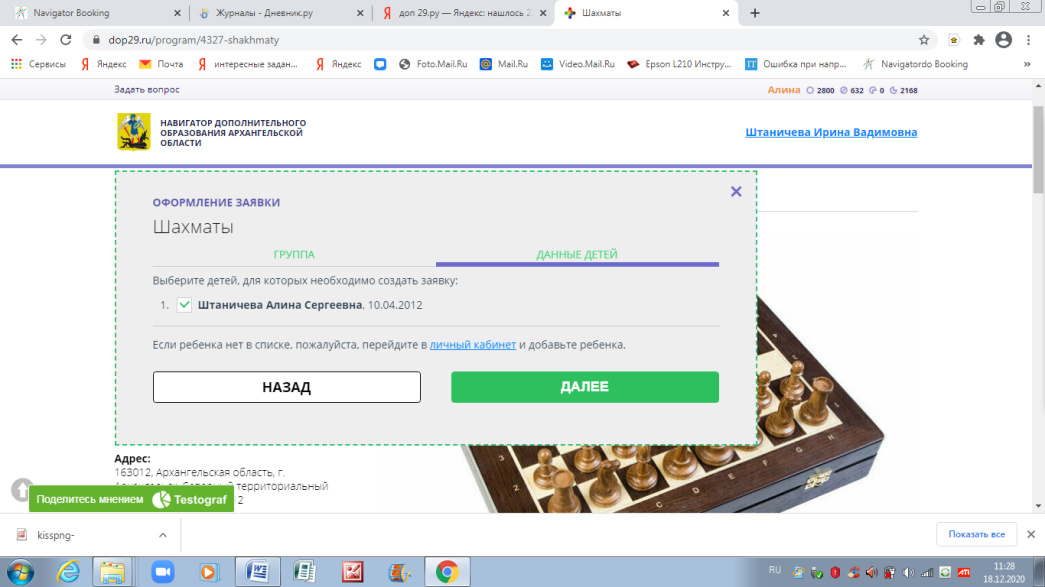 12. Нажмите ДА, ПОНЯТНО. Тем самым Вы подтверждаете своё  желание записаться в группу. 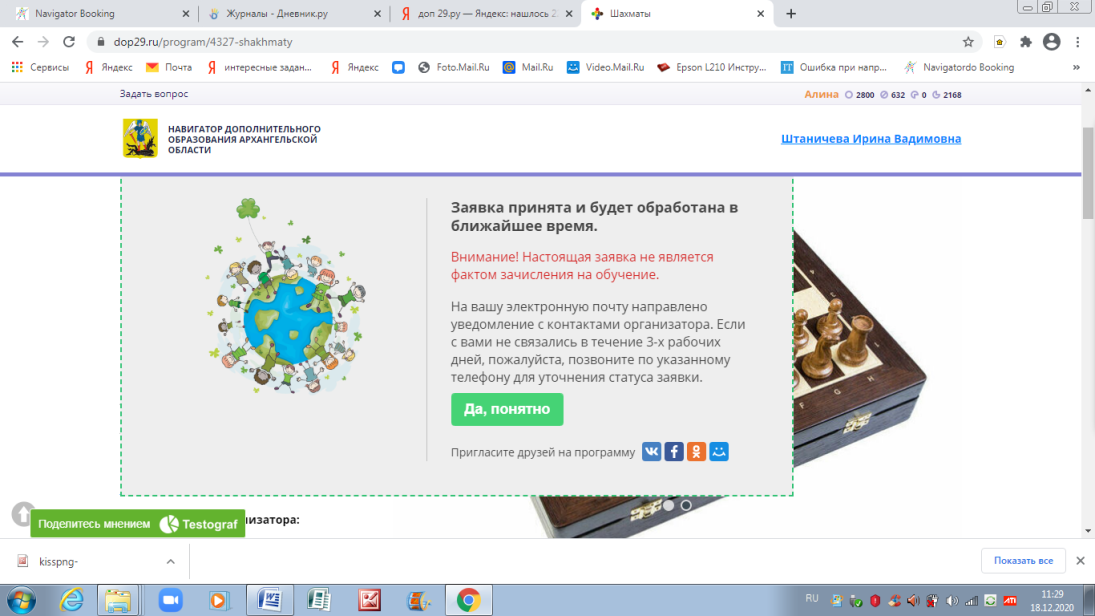 ДАЛЕЕ ВАША ЗАЯВКА  БУДЕТ ПРИНЯТА И ПОДТВЕРЖДЕНА В ШКОЛЕ. СПАСИБО ЗА СОТРУДНИЧЕСТВО!!!!